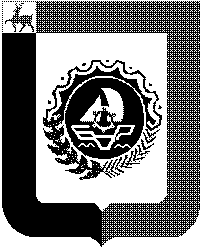 Администрация городского округа город БорНижегородской областиПОСТАНОВЛЕНИЕОт 14.09.2023									            № 5405О временном ограничении движения автотранспортных средств на территории г. Бор 23 сентября .В связи с проведением мероприятия «Сергиевская ярмарка» на площади «Георгия Победоносца» в целях обеспечения безопасности дорожного движения и в соответствии с Федеральными законами от 10.12.1995 № 196-ФЗ «О безопасности дорожного движения», от 08.11.2007 № 257-ФЗ «Об автомобильных дорогах и дорожной деятельности в Российской Федерации и о внесении изменений в отдельные законодательные акты Российской Федерации», администрация городского округа г. Бор постановляет:1. Ввести 23 сентября 2023 года на участке автомобильной дороги г. Бор временное ограничение движения автотранспортных средств:- с 09.00 часов до 14.30 часов  въезд транспортных средств на проезд, ведущий от объездной автомобильной дороги  по направлению к ул. Ленина, д.72 (г. Бор), согласно Приложению №1, за исключением служебного транспорта организаторов мероприятия «Сергиевская ярмарка».2. Рекомендовать Отделу МВД РФ по г. Бор (А.И. Филиппов) обеспечить временное ограничение парковки и движения автотранспортных средств на указанном участке автомобильной дороги, организовать и обеспечить на территории проведения мероприятия охрану общественного порядка, комплекс мероприятий антитеррористической направленности и безопасность движения транспорта и пешеходов.3.Утвердить форму пропуска на въезд (выезд) служебного транспорта организаторов мероприятия «Сергиевская ярмарка», согласно Приложения № 2).4. Общему отделу администрации городского округа г. Бор (Копцова Е.А.) обеспечить опубликование настоящего постановления в газете «БОР сегодня», сетевом издании «Бор-оффициал» и размещение на сайте www. Borcity. Ru.5. Контроль за исполнением настоящего постановления возложить на заместителя главы администрации городского округа г.Бор  С.В.Киричева.Глава местного самоуправления					         А.В. БоровскийА.С. Тюкова 21344Приложение №1 к постановлению администрации городского округа г.Борот 14.09.2023 № 5405Схема ограничения движения автотранспортных средств 23.09.2023 г.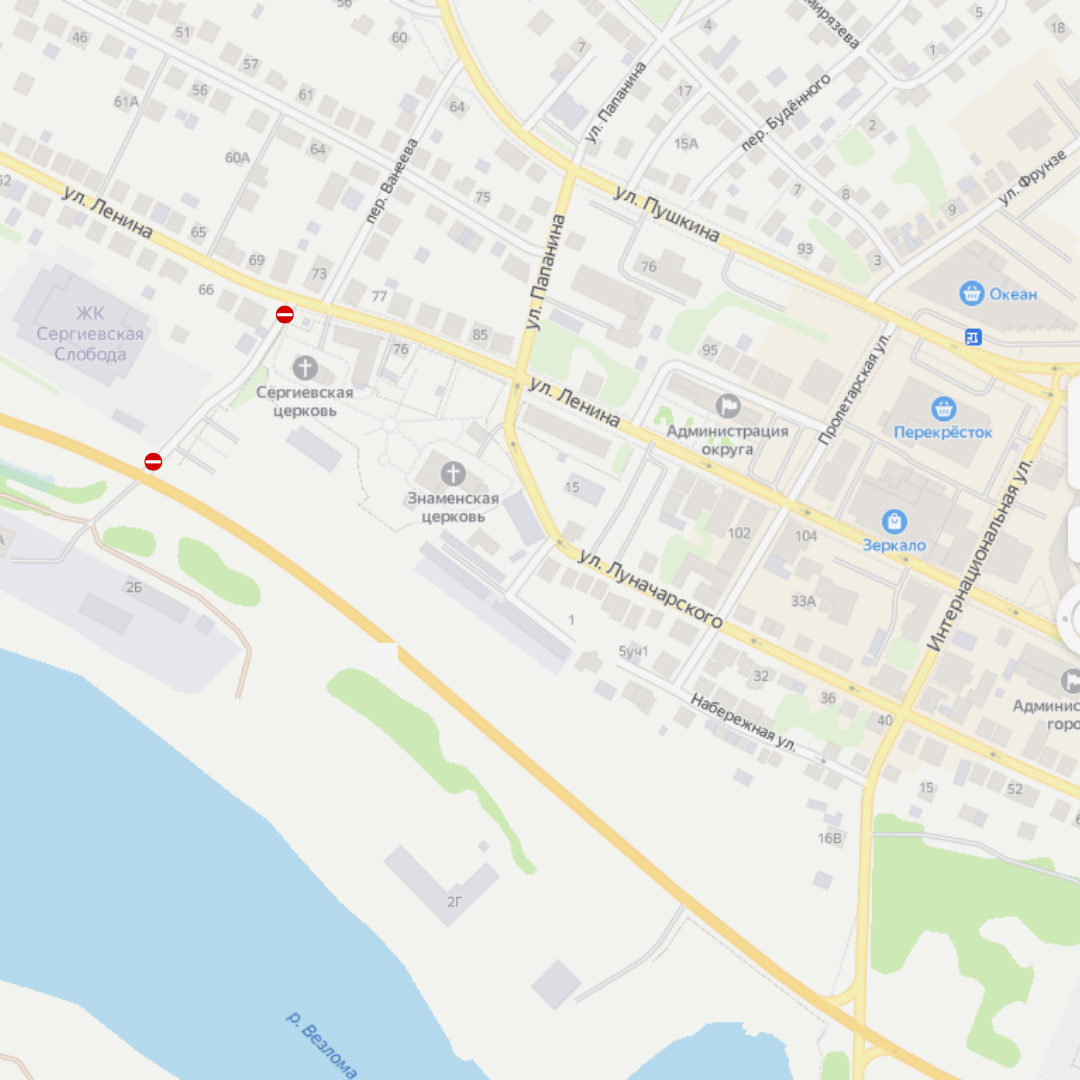 Приложение № 2к постановлению администрациигородского округа г. Борот 14.09.2023 № 5405ПРОПУСКВыдан для  участия в обеспечении мероприятия «Сергиевская ярмарка» на площади «Георгия Победоносца», 23 сентября 2023 года на транспортное средство, марка ________________________________________
государственный номер______________________________________________водитель__________________________________________________________.Заместитель главы администрации                                                             Киричев С.В.Глава местного самоуправления                                                Боровский А.В.Администрациягородского округа город Бор Нижегородской областиул. Ленина, д. . Бор,Нижегородская область, 606440тел.(83159) 2-16-91,факс 2-21-93E-mail: official@adm.bor.nnov.ruОт                       № На №                            _от_              г.Для Отдела МВД России по г. Бор